De Android app top 20 van 2022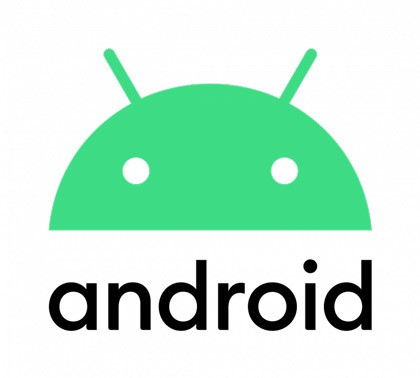 In deze top 20 maak je kennis met apps die je als slechtziende of blinde Android gebruiker zeker moet overwegen. De meeste apps zijn speciaal voor de doelgroep gemaakt. Heel wat van deze apps zijn gratis.Productiviteit1. VocalizerGratis app, maar voor stemmen betaal je: 4,09 Euro per stemNiet elk Android toestel wordt standaard geleverd met een kwalitatief goede Nederlandstalige stem. In dat geval biedt Vocalizer diverse Nederlands- en anderstalige stemmen aan.Alternatief: Acapela is een ook gratis spraaksynthese-app met kwalitatief hoogstaande stemmen (3,99 € per stem).2. Google LensGratis app.Google Lens is een gratis app die met behulp van de camera van je smartphone allerlei zaken kan herkennen zoals teksten, objecten of streepjescodes. Ook kan de app teksten vertalen en informatie uit de tekst halen zoals mailadressen, telefoonnummers of datums. Ook denkt hij mee over welke informatie hij gaat geven nadat je een foto hebt gemaakt.Tip: Kijk ook de video tekst voorlezen met Google Lens voor Android of lees het artikel Google Lens, veelzijdige herkennings app voor een duidelijke uitleg van de app.3. Giganticon  Gratis app met in-app-aankopen.Met deze app kan je de grootte van de pictogrammen op je startschermen wijzigen. Je kan kiezen uit diverse formaten tot zelfs schermvullende pictogrammen.Alternatief: Gigant Icons is een alternatieve app met ongeveer dezelfde functies.4. 1C Toetsenbord Gratis.Vervang met deze app het standaard schermtoetsenbord van je smartphone of tablet door een hoog contrast toetsenbord met grote opschriften.Huishouden5. Big AlarmGratis.Deze app biedt een klok met alarmfunctie in een supergroot lettertype met hoge contrasten.6. AfvalWijzerGratisUw gemeente wil de afvalinzameling zo goed mogelijk organiseren en u als inwoner hierover optimaal informeren. De traditionele afvalkalender is voor veel mensen een zoekplaatje, maar met de AfvalWijzer app kunt u op elk gewenst tijdstip eenvoudig uw gepersonaliseerde afvalkalender inzien.Ontspanning7. EarcatchGratis.Met deze app kan je het audiodescriptiebestand van een film of tv-serie downloaden. Wanneer je vervolgens naar die film of tv-serie kijkt, speelt Earcatch de bijbehorende audiodescriptie af in je oortje(s). Deze app is speciaal voor de doelgroep ontwikkeld en dus uitermate toegankelijk.Tip: Meer uitleg in de video Earcatch audiodescriptie, zo werkt de app.8. PassendlezenDeze app geeft je toegang tot het Nederlandse boeken, kranten en tijdschriften daisy-aanbod. Eenabonnement van 30,- Euro per jaar boven de 18 jaar is benodigd. Voorwaarde is dat je een leesbeperling hebt. Meer info op www.passendlezen.nl 9. A Blind LegendGratis app met in-app-aankopen.A Blind Legend is een spelletje dat gebaseerd is op enkel geluidsweergave en je dus volledig blind kunt spelen. Al de spelinstructies worden uitgesproken. Jouw veegacties op het scherm worden door een stereo koptelefoon (die is dus noodzakelijk) ‘gevisualiseerd’.Documenten lezen10. Brighter and Bigger  Gratis.Deze app maakt van je toestel een digitale loep waarmee je de tekst van een document kunt uitvergroten en in een ander kleurcontrast kunt weergeven.Voor Samsung-bezitters: Heb je een Samsung smartphone of tablet? Dan is de kans groot dat de alternatieve app Vergrootglas al voorgeïnstalleerd is op je toestel.Tip: Kijk de video Brighter en Bigger app, loep met vele functies voor een uitgebreide instructie. 11. OneStep Reader  Voorheen KNFB Reader, 99,99 Euro.Deze app maakt van je toestel een volwaardig voorleestoestel voor het lezen van gedrukte tekst. De app assisteert je bij het blind nemen van de foto. Je maakt de app nog beter als je een smartphone-statief aanschaft (of zelf knutselt). Deze app is als hulpmiddel ontwikkeld en dus vlot toegankelijk.Alternatieven: Gebruik je slechts sporadisch tekstherkenning en vind je deze app te duur, dan kan TextGrabber (gratis app met in-app-aankopen) een mooi alternatief bieden.Kijken12. TapTapSeeGratisMet deze erg eenvoudig bruikbare app kan je voorwerpen laten herkennen op basis van het camerabeeld of een eerder genomen foto uit je fotobibliotheek.Andere dingen herkennen? BlindTool is een vergelijkbaar alternatief voor TapTapSee. Goede apps om bankbiljetten in verschillende valuta te herkennen zijn Cash Reader (0,99 €/maand) en Blind Droid Wallet (gratis).13. Spraaklabel GratisMet spraaklabel krijgt je smartphone of tablet de functionaliteit van een volwaardige labelpen voor productherkenning. De app kan zowel barcodes, QR-codes als NFC-tags uitlezen.Alternatief: De gratis app Spraaksticker is een alternatief, maar kan geen NFC-tags uitlezen.14. Be My EyesGratis.Be My Eyes brengt een persoon met een visuele beperking in contact met een vrijwillige hulpverlener die, op basis van het camerabeeld van de oproeper hulp kan aanbieden. De app werkt met een bijzonder grote community van vrijwillige hulpverleners. Deze app is als hulpmiddel ontwikkeld en is dus uitermate toegankelijk.Tip: Voor meer uitleg over de app en een gebruikerservaring lees het artikel: Be My Eyes app laat een goedziende voor je kijken15. Google Lookout Gratis.Lookout gebruikt artificiële intelligentie om veel functionaliteit te bundelen in één enkele app: gedrukte teksten en handschrift lezen, objecten benoemen, producten herkennen op basis van de barcode en bankbiljetten herkennen. Alternatief: Envision AI is een gelijkaardige maar betalende app (1,99 € per maand), die de extra mogelijkheid biedt om een slimme bril als camera te gebruiken?Mobiliteit16. PerronwijzerGratis.De app NS Perronwijzer geeft je op een duidelijke en overzichtelijke manier de reisinformatie weer die te zien is op de vertrekborden die boven de perrons hangen op de NS- stations. Denk hierbij bijvoorbeeld aan informatie zoals: vertrektijd, de eindbestemming van de trein, de tussenstations en de eventuele vertraging. Voor gebruikers van Talkback is de app goed toegankelijk. Maak je visueel gebruik van de app, dan zijn (afhankelijk van de tekstgrootte die je ingesteld hebt) de symbolen voor de perrons en de teksten goed en overzichtelijk leesbaar.17. NaviLensGratis.Deze app herkent gekleurde blokjescodes vanop een grote afstand, leest de eraan gekoppelde info voor en geeft je desgewenst aanwijzingen om het traject tot aan het label te lopen. Je komt deze codes nog niet zo veel tegen in Vlaanderen maar daar gaat Licht en Liefde in 2022 verandering in brengen. De ‘tweeling-app’ NaviLens GO doet hetzelfde, maar dan binnen een gebruiksinterface die op zienden is afgestemd.Meer weten? Lees het artikel met uitleg over Navilens18. 9292 reisplanner OV Gratis.Met deze toegankelijke app plan je je uitstapjes met het openbaar vervoer.Andere apps voor openbaar vervoer: NS app voor plannen van treinreizen, bekijken vertrektijden en voorzieningen op het station. De Perronwijzer app van de NS geeft je op een duidelijke en overzichtelijke manier de reisinformatie weer die te zien is op de vertrekborden boven de perrons hangen op de NS- stations.Diversen19. NOS Gratis.Deze app van de NOS houdt je perfect op de hoogte van de nieuws-actualiteit en is daarbij ook nog eens prima toegankelijk.20. Braille Tutor Gratis app met in-app-aankopen.Deze app maakt je stapje voor stapje wegwijs in het brailleschrift. De opeenvolgende lessen ontgrendelen zich pas wanneer je een bepaald niveau haalt. Je kan zelfs spiegelschrift aanleren (belangrijk voor wie braille wil schrijven met een prikpen).Heb je nog vragen?Mail naar kennisportaal@visio.org, of bel 088 585 56 66.Meer artikelen, video’s en podcasts vind je op kennisportaal.visio.orgKoninklijke Visio expertisecentrum voor slechtziende en blinde mensenwww.visio.org 